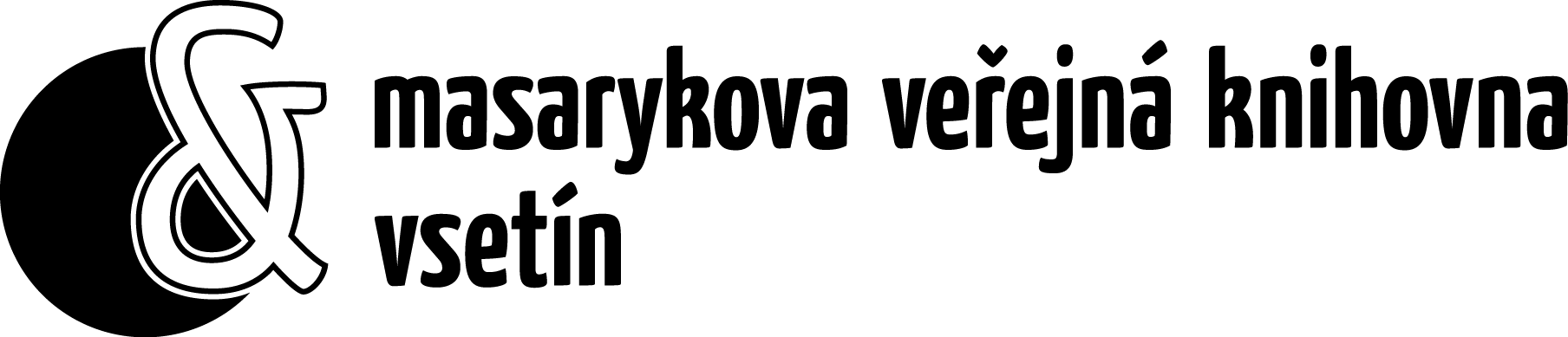 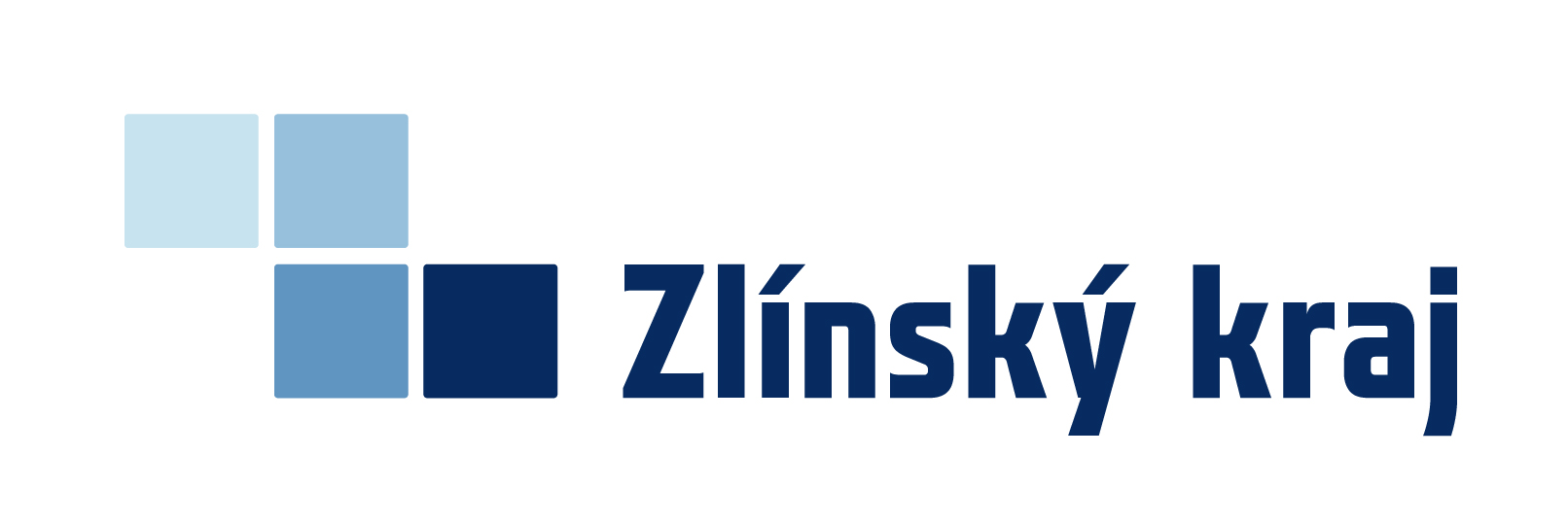 tel.: 575 755 111, tel/fax: 575755155, mvk@mvk, www.mvk.cz,Masarykova veřejná knihovna, Dolní náměstí 1356, 755 01 Vsetín, IČO: 00851817Městská knihovna Rožnov pod Radhoštěm, příspěvková organizaceZapsaná v obchodním rejstříku vedeného Krajským soudem v Ostravě, oddíl Pr, vložka 14IČO 64123430zastoupená Bc. Pavlem Zajícem, ředitelem Objednávka služeb:Na základě smlouvy o poskytování regionálních knihovnických služeb v rámci regionálních funkcí objednáváme provedení služeb dle rozpisu pro knihovny knihovnického střediska Rožnov p. R. (pro knihovny obcí Dolní Bečva, Hutisko-Solanec, Prostřední Bečva, Střítež nad Bečvou, Valašská Bystřice, Vidče, Vigantice) v roce 2021:Poradenská a konzultační činnost, metodické návštěvy.Statistika knihovnických činností (pololetní statistické výkazy za středisko, celoroční statistika dle výkazu Kul (MK) 12-01 pro Český statistický úřad, zpracování čtvrtletních výkazů o plnění regionálních funkcí pro MVK, evidence činností vykonávaných v rámci regionálních funkcí pro potřeby kontroly ze strany MVK a zřizovatele knihovny) – termíny viz. dále.Revize knihovního fondu (podle ročního plánu revizí) v knihovně Střítež nad Bečvou a aktualizace knihovního fondu místních knihoven podle požadavků a potřeb jednotlivých knihoven. Nákup a zpracování knihovních fondů z prostředků obcí (pomoc při nákupu, evidence, technické zpracování – tj. razítkování, značení, práce s katalogy, zpracování seznamů zpracovaných knih apod.) pro knihovny střediskaPráce s výměnnými (cirkulačními) soubory (kompletace, předání další knihovně v okruhu).Rozvoz knih, resp. cirkulačních souborů. Pomoc se správou a aktualizací webových stránek knihovnám střediska.Dle potřeby další činnosti napomáhající rozvoji knihoven a veřejných knihovnických informačních služebCena je stanovena hodinovou sazbou (hodinová sazba zahrnuje mzdové náklady, sociální pojištění a režijní náklady) - 215,- Kč/hod.Celková fakturovaná částka nesmí přesáhnout v roce 2021 částku 104 060,- Kč(tj. 484 hodin). Výše částky byla stanovena podle počtu knihoven, kterým místní knihovna poskytuje služby, počtu obyvatel, rozsahu poskytovaných služeb a dle výše dotace pro region Vsetín z dotace Zlínského kraje na financování regionálních funkcí.Městská knihovna v Rožnově pod Radhoštěm vystaví faktury na základě čtvrtletních podkladů pro fakturaci zpracovaných knihovnicí Městské knihovny v Rožnově p. R. o provedených službách.Termíny:Čtvrtletní výkazy a faktury za služby pošlete v následujících termínech:                          06. 04. 202102. 07. 2021                                               04. 10. 2021                                                  20. 12. 2021 Termíny pro odevzdání statistických výkazů – viz bod 2: do 15 dnů po skončení       kalendářního roku, resp. pololetí.Služby knihovnám jsou poskytovány na neziskovém principu.Vsetín,	 4. 1. 2021Ing. Daniela Divínová				       Bc. Pavel Zajícředitelka 						ředitelMasarykovy veřejné knihovny Vsetín	           Městské knihovny Rožnov pod Radhoštěm